cv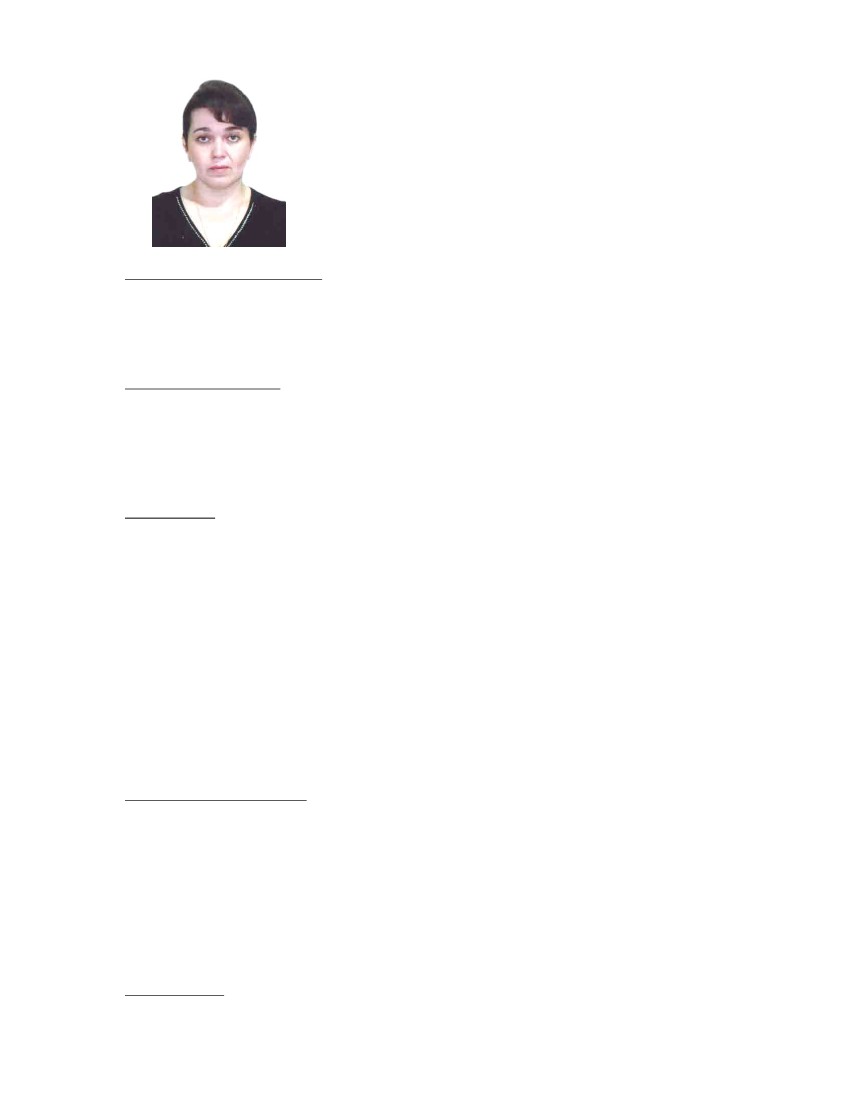 დაბადების ადგილი:ქ. თელავისახელი: ნინოგვარი:ჟონჟოლაძედაბადების თარიღი:29.07.1972მისამართი: ქ. თელავი, გ. ჩოხელის ქ. N 49ტელეფონი:0350 272532, 599 944451E-mail: nino.bej@gmail.comგანათლება:1989-1994 წ.წ. ივ.ჯავახიშვილის სახელმწიფო უნივერსიტეტის ფიზიკის ფაკულტეტი, სპეციალობა – რადიოფიზიკა.2002-2007 წ.წ. მ. ნოდიას სახელობის გეოფიზიკის ინსტიტუტის მაძიებელი.29.08.2008 წ.2008 წლის 29 აგვისტოს დავიცავი დისერტაცია.ჩემისადისერტაციო ნაშრომის სათაურია: „მზისქარის დამუხტული ნაწილაკების მოძრაობა პოლარულ კასპში და გადატანისმოვლენები”.დაცვა ჩატარდა თელავისი ი. გოგებაშვილის  სახელმწიფო უნივერსიტეტის ზუსტ და საბუნებისმეტყველო ფაკულტეტის სადისერტაციო საბჭოს სხდომაზე და მიენიჭა ფიზიკის მეცნიერებათა   დოქტორის აკადემიური ხარისხისამუშაოგამოცდილება:1994-2017წ.წ. თელავის ი. გოგებაშვილის სახელმწიფო უნივერსიტეტის ზუსტ და საბუნებისმეტყველო ფაკულტეტის ფიზიკისა და მათემატიკის გაერთიანებული კათედრის ასისტენტ პროფესორი.2006-2008 წ.წ. თელავის ერეკლე მეფის სახელობის გიმნაზიის ფიზიკის მასწავლებელი.2008-2017 წ.წ. თელავის მე-9 საჯარო სკოლის ფიზიკის მასწავლებელი2014-2017წ.წ.თელავის ევროპული სკოლის ფიზიკის მასწავლებელიუცხო ენები:ქართული (მშობლიური)რუსული ენა (კარგად)გერმანული (საშუალოდ)ტექნიკური უნარ-ჩვევები:Windows, MS Office, Internetგამოქვეყნებული პუბლიკაციები: Хантадзе А.Г., Чхитунидзе М.С., Жонжоладзе Н.И. (2006). О топологическом сходстве структуры поля скоростей и магритного поля в застойной зоне перед магнитосферой. Georgian Engineering News, # 4, c. 36-39ჟონჟოლაძე ნ., ჩხიტუნიძე მ. (2006). მაგნიტური სასაზღვრო ფენისმოდელირება პოლარულ კასპში. თელავის სახელმწიფო უნივერსიტეტისშრომათა კრებული, #2 (20), გვ. 15-19Кереселидзе З.А., Кирцхалия В.Г., Чхитунидзе М. С.,Хантадзе А.Г. Жонжоладзе Н. И., Габисония И.А. (2007). Топология магнитного поляи спетр МГД волн в застойной зоне перед магнитосферой Землию. Georgian Engineering News, #2, c. 31 -37Кирцхалия В.Г., Кереселидзе З.А., Жонжоладзе Н.И. (2008). О влиянии магнитной вязкости и сжимаемости солнечного ветра на устойчивость магнитопаузы в приближении МГД тангенциального разрыва. Прикладная физика (в печати)Кереселидзе З.А., Модебадзе Н.В., Жонжоладзе Н.И., (2008). К вопросу влияния собственных колебаний плазмосферы на биологические объекты. Georgian Engineering News #3. c. 46-52მონოგრაფიაჟონჟოლაძე ნ. ი., კერესელიძე ზ. ა., (2009). გეომაგნიტური ვეილსპულსაციები და მათთან ადაპტაციის ბიოეფექტები. საერთაშორისოპერიოდული სამეცნიერო ჟურნალი ,,ინტელექტი”. #2. გვ.43-45  2009-2014 წელიChkhitunidze M., Gabisonia I., Zhonzholadze N."Dynamo"-Efect in Stagnation zone in Front of the Magnetosphere.M.Nodia Institute of Geophysics Proceedings,v.LXL,pp.121-128.(on Russian).2009V.G. Kirtskhalia, Z.A. Kereselidze, N.I. Dzondzholadze.About influence of magnetic viscosity and compressibility of the solar wind on stability of a magnetopause in approach of magnetohydrodynamic tangential break.Applied phys.,#5, p.67-72 (prikladnaiafisica in Russian). 2009M. Chkhitunidze, N. Dzhondzoladze.The Magnetic Boundary Layer of the Earth as an Energy-supplying Channel for the Processes inside the Magnetosphere. Journal of Georgian Geophysical Society, Issue B. Physics of Atmosphere, Ocean, and Plasma, vol.15, 2011-2012, pp.95-10811.  V. Kirtskhalia, Z. Kereselidze, N. Dzhondzholadze, and M. Chkhitunidze. An Analytical Model of an Asymmetrical Temperature Field in the Polar and Auroral Ionosphere.Georgian International Journal Of Science and Technology, Volume 3, Issue 4,pp. 381-390. 2012
https://www.novapublishers.com/catalog/product_info.php?products_id=32804 12.Marina Chkhitunidze, I.Khvedelidze, Nino Dzhondzoladze.Assessment of the WKB Method Error by the GrattonKinematic Model for the Earth’s Magnetic boundary layer Task.Journal of the Georgian Geophysical Society, 2013.13.V.Kirtskalia, Z. Kereselidze, N. Dzonzoladze.To the Question of Stability of a Large-Scale Hydrodynamic Pattern of a Solar Wind Flow around the Magnetosphere.Georgian International Journal Of Science and Technology, Volume 3, Issue 4,pp. 391-404, 2012https://www.novapublishers.com/catalog/product_info.php?products_id=3280414.  Zhonzholadze N.I.Modeling of the solar wind flow around earths  Magnetosphere in Kinematic Aproximation Georgian Engineering News #2. c. 63-67.2010.15 .  ზ. როსტომაშვილი, ქ. აჩუაშვილი,ნ. ჟონჟოლაძე, ე. წიკლაური მეცნიერებისა და საზოგადოების განვითარების ფონდი  ,,ინტელქტი” -საქართველო .  III საერთაშორისო სამეცნიერო კონფერენცია. სამეცნიერო შრომათა კრებული.  თემა:,,მოძრაობის ფარდობითობის სწავლება“; გვ. 381-384.. 2014წ.- 17-19 ოქტომბერი,16.Research of processes of photo stimulated crystallization of nano dimensional layersof siliconon sapphire films”Z.V.Jibuti,S.A. Avsarrkisov, A.P.Bibilashvili, R.G.Gulyaev, N.D.Dolidze, Z.I. Kurshitashvili,N.I.Zhonzholadze Nano Studies,2014,10. გვ. 77-8217.ქ. ფოტოვა, ნ. ჟონჟოლაძე. რადიოაქტივობა და მისი უარყოფითი შედეგები თელავის იაკობ გოგებაშვილის სახელობის სახელმწიფო უნივერსიტეტის შრმათა კრებული 2016 წელი18. .С.Чхитунидзе, 2Н.И.Жонжоладзе, 1И.Б.Хведелидзе Кинематическая  модель неравномерного вращения жидкой среды მიხეილ ნოდიას სახ. გეოფიზიკის ინსტიტუტის შრომები, ტ. LXVII, 2017 19.ქვანტური მექანიკა( I ნაწილი).სახელმძღვანელო.ზ.როსტომაშვილი.ნ,ჟონჟოლაძე.თლავი 2012 წელი.20.ფიზიკის მათემატიკური მეთოდები. სახელმძღვანელო. ზ.როსტომაშვილი. ნ,ჟონჟოლაძე. ქ. აჩუაშვილი.თლავი 2013 წელი.21. შესავალი გეოფიზიკაში. სახელმძღვანელო. ნ,ჟონჟოლაძე. ზ.როსტომაშვილი. მ.ჩხიტუნიძე.თელავი 2014 წელი.22.  რ ი დ ე რ ი  ,,დოზიმეტრია და რადიაციული კონტროლი’’ 2016წ.         23.  რ ი დ ე რ ი  ,,შესავალი გეოფიზიკაში’’ 2016წ.24.რ ი დ ე რ ი  სამყაროს აგებულება. რიდერი. 2014 წელი.პროფესიული კვალიფიკაცია2012 წ. - ტრენინგი „სტუდენტთა აქტიური სწავლება ბუნებისმეტყველაბაში“  “SALIS” ილიას სახელმწიფო უნივერსიტეტი; 2013 წ აგვისტო -  „SALIS” დასკვნით კონფერენცია;2013 წ.  ევროკავშირის პროექტის „PROFILES”  მონაწილე.2014 წ. ტრენინგი „INTEL ძირითადი სასწავლო კურსი - ,,პროექტებით სწავლება“, მასწავლებელთა პროფესიული განვითარების ეროვნული ცენტრი. 2014 წ. ტრენინგი „ვიდეო, როგორც სასწავლო რესურსი“, მასწავლებელთა პროფესიული განვითარების ეროვნული ცენტრი.2014 წ.  კონფერენცია „საინფორმაციო ტექნოლოგიები სწავლება-სწავლის ხარისხის ამაღლებისთვის“, მასწავლებელთა პროფესიული განვითარების ეროვნული ცენტრი და ევროპული სკოლა.2014 წ. საერთოაშორისო კონფერენცია „Nanotechnologies – NANO 2014”, მომხსენებელი2014 წ. ვეტცელ-კრამერ-ბრიულვენის (ვკბ) მეთოდის ცდომილების შეფასება გრატონის კინემტიკური მოდელის გამოყენებით დედამიწის მაგნიტური სასაზღვრო ფენის ამოცანისათვის, მათემატიკოსთა კავშირის V ყოველწლიური საერთაშორისო კონფერენცია, მომხსენებელი.2014წ სოხუმის სახელმწიფო უნივერსიტეტი. აკადემიური პერსონალის სამეცნიერო კონფერენციის მომხსენებელი ,,ბგერის სიჩქარე და მისი კავშირი გარემოს თვისებებთან.“ 2014 წ. ილიას სახელმწიფო უნივერსიტეტი. ვორკშოფი ,,ფონეტიკის და ოპტიკის აქტიური სწავლება“2015 წ.  ევროკავშირის პროექტისმე-7 ჩარჩო პროგრამის პროექტ „PROFILES”-ის  ფარგლებში სემინარის მონაწილე.2014. ბათუმის III საერთაშორისო სამეცნიერო კომფერენციის მონაწილე ,,მოძრაობის ფარდობითობის სწავლება“13.2015.საქართველოს მათემატიკოსთა კავშირის VI ყოველწლიური საერთაშორისო კონფერენცია ,,დედამიწის მაგნიტური სასაზღვრო ფენი, როგორც შიდამაგნიტოსფერული   პროცესების ენერგომომარაგების არხი.“ ბათუმი 12-16 ივლისი 2015.მომხსენებელი   14. 2015 .პროფესორ- მასწავლებელთა და დოკტორანთტა სამეცნიერო 73-ეკონფერენცია ,,უნივერსალური      ჰამილტონიანის მიღება არაწრფივი რეზონანსის ქვანტურმექნიკური გამოკვლევისათვის“ 27-28 მაისი 2015 წელი თელავი.15. 2016.XXVII საერთაშორისო კონფერენცია. ,,გაურკვევლობის პირობებში გადაწყვეტილების        მიღების პრობლემები’’. თბილისი-ბათუმი. საქართველო 2016 წ23-27 მაისს,მომხსენებელი16.I. 2016 .საერთაშორისო სამეცნიერო კონფერენცია ,,განათლება, კვლევა, პრაქტიკა“ -,,სითბური ბალანსის განტოლების შედგენა სხვადასხვა აგრეგატული მდგომარეობის შემთხვევაში“--1-2 ივლისი 2016 წელი.თელავი. მომხსენებელი17. საერთაშორისო სამეცნიერო კონფერენცია ,,განათლების მეცნიერებები მასწავლებლის განათლება ’’უსასრულოდ კლებადი გეომეტრიული პროგრესიის წევრთა ჯამის ფორმული მიღება ფიზიკის ამოცანის განხილვის საფუძველზე“ 1-3 ოქტომბერი თბილისი 2016.18.პროფესორ- მასწავლებელთა და დოკტორანთტა სამეცნიერო 74-ეკონფერენცია ,,დედამიწის მაგნიტური ველი და გეომაგნიტური პულსარები’’. 9ივნის 2016 წელი თელავი.19. პროფესორ- მასწავლებელთა და დოკტორანთტა სამეცნიერო 74-ეკონფერენცია ,,ტეილორის მწკრივის გამოყენება მუშაობის გამოთვლისას“ 9ივნის 2016 წელი თელავი.20.საერთაშორისო კონფერენცია ,,აქტიური პრობლემები თანამედროვე საბუნებისმეტყველო მეცნიერებებში”,, Приmенение ряда Тейлора для вычислении координаты и некоторых фызическых величин.” 4-5 მაისი2017 წელი განჯის სახელმწიფო უნივერსიტეტი (აზერბაიჯანი)21. პროფესორ- მასწავლებელთა და დოკტორანთტა სამეცნიერო 75-ეკონფერენცია ,,ადამიანის ელექტროგარდიოგრაფის რეზონანსული სიხშირეები და გემაგნიტური პულსაციების შესაძლო ზემოქმედების როლი“ 5 ივნისი 2017 წელი თლავი.22.პროფესორ- მასწავლებელთა და დოკტორანთტა სამეცნიერო 74-ეკონფერენცია ,,მრავალგანზომილებიანი სივრცეები სტატისტიკურ ფიზიკაში“ 5 ივნისი 2017 წელი თელავი23. შვეიცარიაში ქ.ჟენევაში მდებარე CERN-ის ატომური კვლევების ლაბორატორიაში სტაჟირება.  2016  წლის 11სექტემბრიდან 17 სექტემბრამდე NameAddress:           street, Telavi, 2200Mobile Phone: + 995 E- mail:  Date of birth: Place of Birth: Telavi, GeorgiaMarital status: Education/Qualification:2008- 2012                            27.03 2008- 27.03.2009    1997-2002                          Trainings, Conferences and certificates:2014        24-25 April 2009         2.06.2008                     19-20.05.2008              9.05.2008                    8-9.05 2008                